Enrolments close 						June 23rd 	2022School begins 9am sharp Monday                       		June 27th    	2022Activity afternoon 3.30pm-5pm Thursday 		 June 30th           2022Theory Exams start 12.30pm sharp Saturday		 July 2nd            2022BBQ / Fun concert 5.30 pm Saturday			 July 2nd            2022Group Photo 12.30pm Sunday 				 July 3rd  	 2022Final Concert 1pm Sunday 				 July 3rd             2022Please Note: There is no Enrolment Day (Sunday June 327h), all students are to be assemble at the school ready to start at 9am 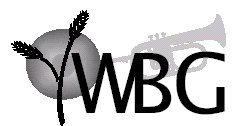 